Material de apoyo para la familia                         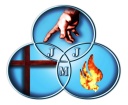                              Sencillos consejos para vivirlos con los hijos en esta cuarentenaMillones de niños están en sus casas, sin clases presenciales, un auténtico reto para los padres.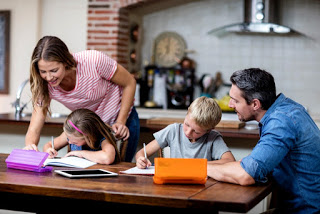 Esto ha obligado a suspender las clases presenciales por lo que millones de niños están ahora en sus casas junto a sus padres, muchos de los cuales tienen que teletrabajar.Ante esta situación excepcional que se está viviendo en los hogares, las familias que en el mundo han optado estos años por la educación en el hogar, los colegios están ofreciendo algunos sencillos consejos a los padres para ayudarles en este momento de prueba. Y aunque las dificultades son palpables también se abren posibilidades para conocer mejor a los hijos y desarrollar con ellos algunas de sus capacidadesNo intentes recrear la escuela en tu casa.El confinamiento en los hogares se alarga y todavía no hay certeza de cuándo acabará. Como padres es bueno ayudar a los niños a aprender juntos pero no hay que intentar replicar su día a día escolar en casa.Según estos padres veteranos en la educación en el hogar hay que resistir al impulso de planificar cada minuto porque aunque es bueno tener objetivos, un horario muy rígido puede ser sofocante. Es importante avanzar pero ser flexibles. De hecho, avisan que se necesitan semanas para convertir el salón de casa en un aula en el que haya un ritmo, unas pautas.Leer en voz alta.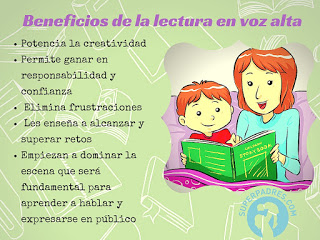 Muchos padres coinciden en la importancia de leer en voz alta. A los niños de todas las edades les encanta que les lean y aprenden mucho de esta manera.Leer en voz alta con ellos realmente une a toda la familia. Inspira a los niños en su juego, fomenta su imaginación, amplía su vocabulario y su comprensión lectora. Es además una forma fantástica de aprender sobre todas las materias. La lectura siempre es importante.Deja espacio para el aburrimiento.No intentes mantener a tus hijos todo el día con una infinidad de actividades. De hecho, el aburrimiento debe tener también su espacio y conduce a la creatividad y al aprendizaje. Si los padres intentan pasar todo el día entreteniendo a sus hijos acabarán quemados muy pronto.“Deje a sus hijos solos, y puede que te sorprenda en qué tipo de aprendizaje fuera de lo común se sumergen. Y todos estarán más felices si  se deja suficiente tiempo en su día para jugar y explorar dforma abierta y no estructurada”, afirman estos padres.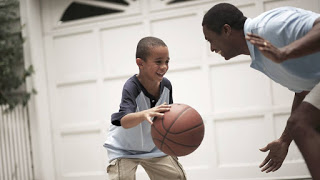 Sigue a tu hijo.Este tiempo de confinamiento ofrece la oportunidad a los padres de sumergirse de manera más profunda en los intereses de los niños. Ahora es un buen momento para que los niños aprendan sobre cosas que le interesen. Enseñar habilidades para la vida.Todo este tiempo no estructurado en el hogar es una oportunidad propicia para enseñar a los niños más mayores sobre habilidades prácticas que les serán muy útiles en su vida. La limpieza y la cocina son prioridades, son algunas de las cuestiones más básicas. Pero hay mucho más que pueden dominar durante este tiempo: clases de pintura, coser o aprender cuestiones de electricidad, carpintería o gasfitería. Aprender idiomas a través de internet o incluso observar el teletrabajo de los padres en ciertos asuntos puede ser también muy útil en su formación.Aprovechar bien el tiempo de la mañana.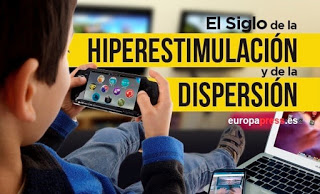 A primera hora de la mañana, después del desayuno y de vestirse, es cuando la mayoría de los niños están en su mejor momento. Su capacidad de atención es máxima y están frescos. Piensa cuidadosamente en lo que quieres enfocarte durante esta valiosa hora del día.Hacer el trabajo más importante a primera hora de la mañana simplificará enormemente el día. Prudencia en el tiempo frente a la pantalla.El mundo vive una crisis internacional sin precedentes y muchos padres lo están afrontando como buenamente pueden pues deben además trabajar desde casa.  El tiempo frente a la pantalla puede ser una excelente manera para que los niños aprendan mientras los padres pueden hacer otras cosas (como trabajar desde casa).Dicho esto, si se puede limitar o evitar por completo el tiempo de pantalla es posible que te sorprendas al descubrir que la vida en el hogar es más fácil. Déjalos jugar.El juego es claramente lo mejor para la educación de la primera infancia, y los beneficios del juego no se evaporan a medida que los niños crecen. Jugar es una forma poderosa de aprender para niños de todas las edades.Los niños pueden aprender a través de juegos de mesa, de movimiento,.... El juego imaginativo no es una distracción de su educación. Puede ser la parte más importante de su educación, ya que es a través del juego que sintetizan y dan sentido a todo lo que han aprendido.PARA LA REFLEXIÓN Y DIÁLOGO EN FAMILIA:¿Qué ideas claras nos han quedado después de leer este artículo?¿Con qué dificultades nos hemos encontrado hasta la fecha?¿Cómo las estamos resolviendo?¿Qué ayudas necesitamos al respecto?¿Qué pensamos de la dinámica que los centros escolares están llevando a cabo enviando tareas para los niños en sus casas durante esta cuarentena?¿Qué sugerencias haríamos al respecto?